親身體驗藝療工作坊，並學習設計技巧與活用媒材如何設計藝術治療實務工作？藝療活動設計與媒材應用帶領＝陸雅青博士表達性藝術治療，是指透過音樂、舞蹈、繪畫、戲劇等形式作為工具或媒介的心理治療模式。它允許人們透過口語、非口語的表達及藝術創作經驗，去探索個人的問題及潛能，以協助人們達到身心平衡。本工作坊將針對整合不同藝術形式的理論─Expressive Therapies Continuum （簡稱ETC）以及視覺藝術治療中的媒材應用理論─Media Dimension Variable （簡稱ETC）作概論性的介紹，透過實作體驗、小組分享與討論，協助心理助人專業者了解不同媒材的特質以及不同形式的藝術表達與口語表達間的關聯，增強學員將藝術運用於心理治療的信念與能力。陸雅青博士上課日期＆時間：2016.11.26-27（六-日）9:30-17:00上課地點：台北市（詳細地址於課前通知）學費：3500元，於2016.9.5前完成報名及繳費者，早鳥價2800元。人數：未滿20人不予開課，本會保有增減參加人數之權利資格：輔導老師、心理助人專業者等洽詢及報名：Tel: 02-23923528｜Fax: 02-23925908｜E-mail: service@tip.org.tw主辦：華人心理治療研究發展基金會注意事項：本工作坊將全程錄音錄影，但禁止學員私錄。優惠辦法：主辦單位之VIP或學生，享9折優惠；但上課當日才繳費者，恕無法享受任何優惠價，敬請見諒。華心VIP資格：凡在一年內參與華心主辦課程累積一萬元學費的學員，即可成為華心VIP資格一年。在VIP資格有效期內，再度累積學費八千元以上，可再延續一年。如欲取消報名，開課日14天前告知，可辦理退費九成；開課日前7-13日告知，可退費八成；開課日前1-7日告知，可退費五成；當天未到或中途退出恕不退費，亦不得要求轉換課程，敬請準時出席。收據於課程當天開立，請妥善保管，若遺失，恕無法補開及退費。課程結束後，本會將授予研習證書，請妥善保管，若遺失，恕不補發。上課日如遇颱風等天災，將依據政府公告為準。本會保留課程開辦與否之權利，並最遲於上課前3日以E-Mail及手機簡訊寄發「課前通知函」，敬請注意。本課程可代為申請台灣精神醫學會、臨床心理師、諮商心理師、及社工師之繼續教育學分，但請需要者務必在開課前35日完成報名繳費手續。【如何設計藝術治療實務工作：藝療活動設計與媒材應用】報名表報名日期：            年          月          日（歡迎自行影印）請先報名，後繳費。劃撥帳號：19646343，戶名：財團法人華人心理治療研究發展基金會劃撥付款後，請將劃撥收據傳真至02-23925908。我們將以簡訊回覆，敬請留意。謝謝傳真後，若三天內尚未接獲我們的確認簡訊，請來電查詢。謝謝。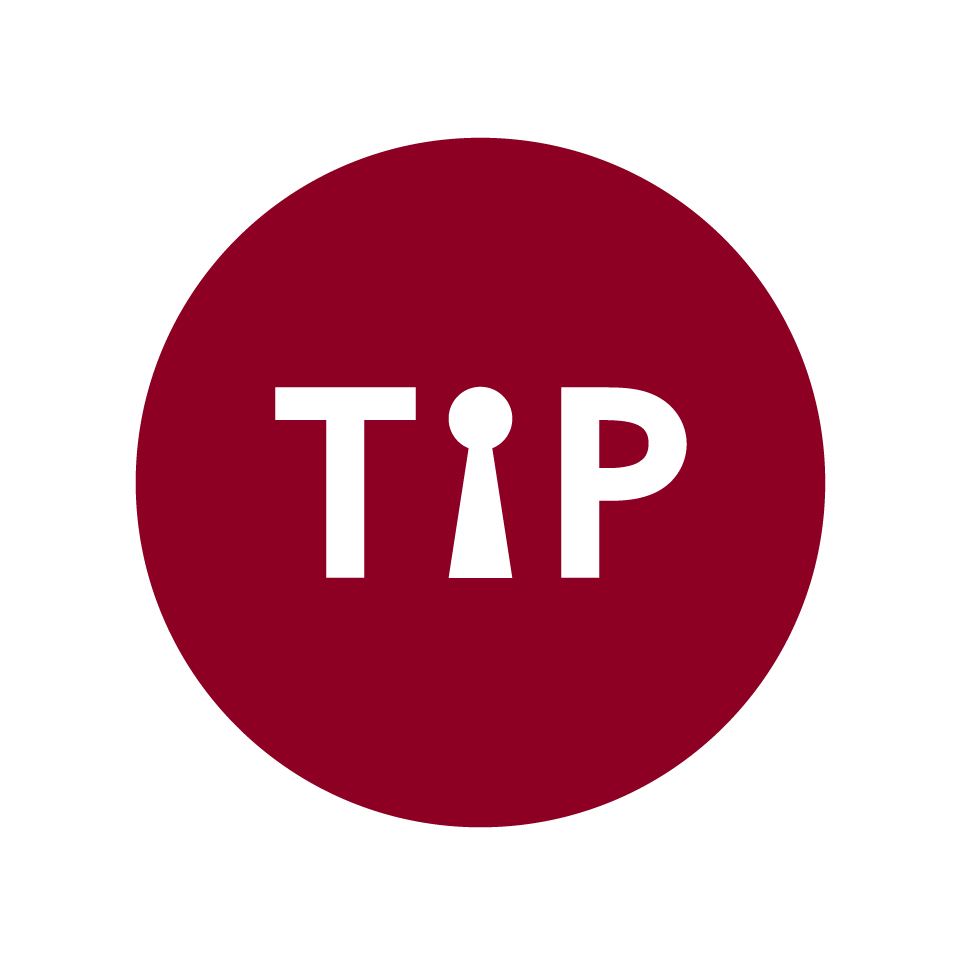 洽詢單位：       財團法人華人心理治療研究發展基金會電話：（02）23923528  傳真：（02）23925908  E-mail：service@tip.org.tw美國路易維爾大學表達性治療研究所藝術碩士，西班牙馬德里大學藝術博士，具中華民國諮商心理師證照，為台灣藝術治療學會創會（2004）理事長及台北市立教育大學（現為台北市立大學）藝術治療研究所（2005）創辦人，亦是美國藝術治療學會之專業會員及證照委員會認證之藝術治療師（ATR-BC）。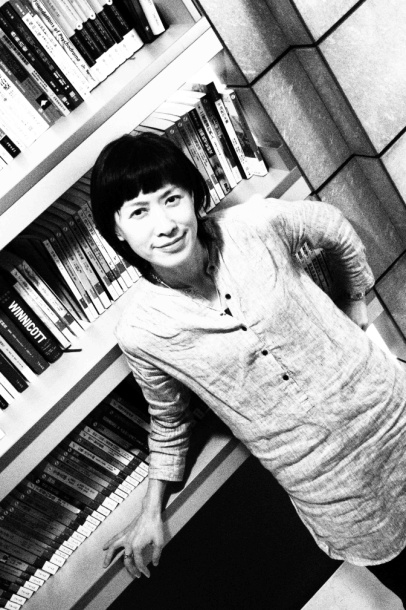 2016年從台北市立大學視覺藝術學系暨藝術治療碩士學位學程專任教授職位退休，現為華人心理治療研究發展基金會兼任藝術治療師、督導。著作包括《藝術治療》（心理）、《藝術治療團體實務研究》（五南）、《兒童藝術治療》（譯作，五南）、《心理診斷與人格測驗手冊》第三版（合譯，心理）、《藝術治療心理專業者實務手冊》（審閱、合譯，學富）等。姓   名性  別□男  □女聯絡方式電話（日）：                   傳真：電話（夜）：                   *手機：*E-Mail：*因聯繫與通知需要，請務必填寫正確及清楚的E-Mail帳號及手機號碼。電話（日）：                   傳真：電話（夜）：                   *手機：*E-Mail：*因聯繫與通知需要，請務必填寫正確及清楚的E-Mail帳號及手機號碼。電話（日）：                   傳真：電話（夜）：                   *手機：*E-Mail：*因聯繫與通知需要，請務必填寫正確及清楚的E-Mail帳號及手機號碼。通訊地址□□□□□□□□□服務單位職  稱發票抬頭□ 開立個人           □ 開立機構名稱：統一編號：□ 開立個人           □ 開立機構名稱：統一編號：□ 開立個人           □ 開立機構名稱：統一編號：費   用□ 早鳥價2800元（於2016.9.5前完成報名及繳費者）□ 一般價3500元          □VIP或學生3150元*學生請檢附學生證正反面影本□ 早鳥價2800元（於2016.9.5前完成報名及繳費者）□ 一般價3500元          □VIP或學生3150元*學生請檢附學生證正反面影本□ 早鳥價2800元（於2016.9.5前完成報名及繳費者）□ 一般價3500元          □VIP或學生3150元*學生請檢附學生證正反面影本信用卡繳費（請簽名後傳真至02-23925908，劃撥者免填）卡別：□VISA  □MasterCard  □JCB  □聯合信用卡支付款項：總共 ___________________元發卡銀行：____________________________有效期限：________月/西元__________年止卡號：_______________________________持卡人簽名：__________________________（同信用卡上簽名）卡別：□VISA  □MasterCard  □JCB  □聯合信用卡支付款項：總共 ___________________元發卡銀行：____________________________有效期限：________月/西元__________年止卡號：_______________________________持卡人簽名：__________________________（同信用卡上簽名）卡別：□VISA  □MasterCard  □JCB  □聯合信用卡支付款項：總共 ___________________元發卡銀行：____________________________有效期限：________月/西元__________年止卡號：_______________________________持卡人簽名：__________________________（同信用卡上簽名）備註◎本人同意華人心理治療基金會以電腦資料庫處理本人資料，並接受相關課程訊息。如不願意收到資料，會致電或E-mail告知。◎您可向本會請求更正、補充個人資訊，或刪除個人資料。請以電話或電子郵件與聯繫，謝謝。E-mail: service@tip.org.tw；電話：（02）2392-3528 轉66。◎本人同意華人心理治療基金會以電腦資料庫處理本人資料，並接受相關課程訊息。如不願意收到資料，會致電或E-mail告知。◎您可向本會請求更正、補充個人資訊，或刪除個人資料。請以電話或電子郵件與聯繫，謝謝。E-mail: service@tip.org.tw；電話：（02）2392-3528 轉66。◎本人同意華人心理治療基金會以電腦資料庫處理本人資料，並接受相關課程訊息。如不願意收到資料，會致電或E-mail告知。◎您可向本會請求更正、補充個人資訊，或刪除個人資料。請以電話或電子郵件與聯繫，謝謝。E-mail: service@tip.org.tw；電話：（02）2392-3528 轉66。